Scissor Practice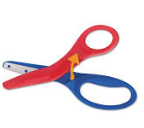 The link below will help guide proper scissor hand position and cutting.https://www.youtube.com/watch?v=TT3PCQTBdeMUse the templates below to practice cutting skills.  No printer no problem.  Make lines on a piece of paper and guide your child to hold the scissor correctly (open-shut-open-shut).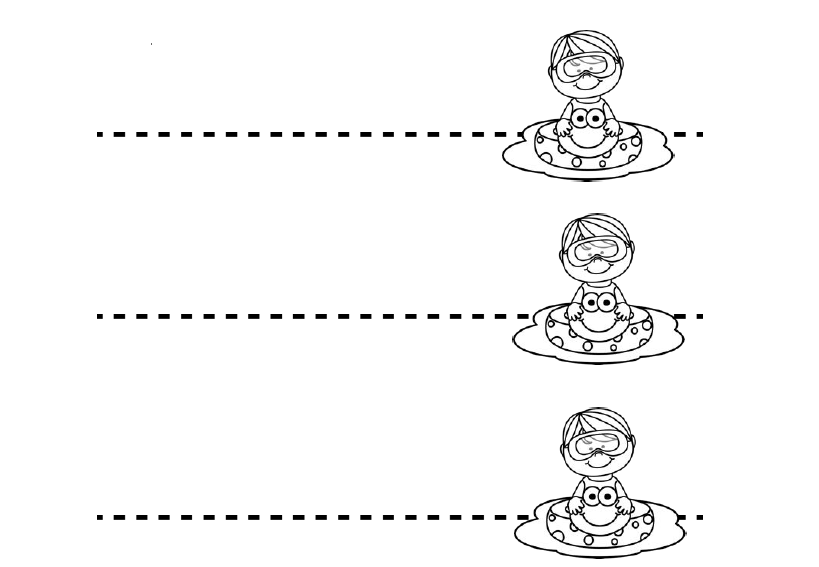 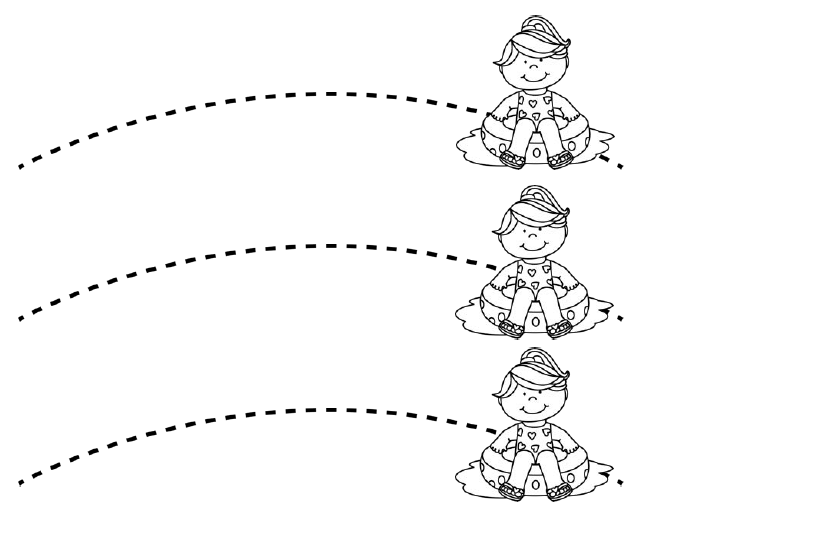 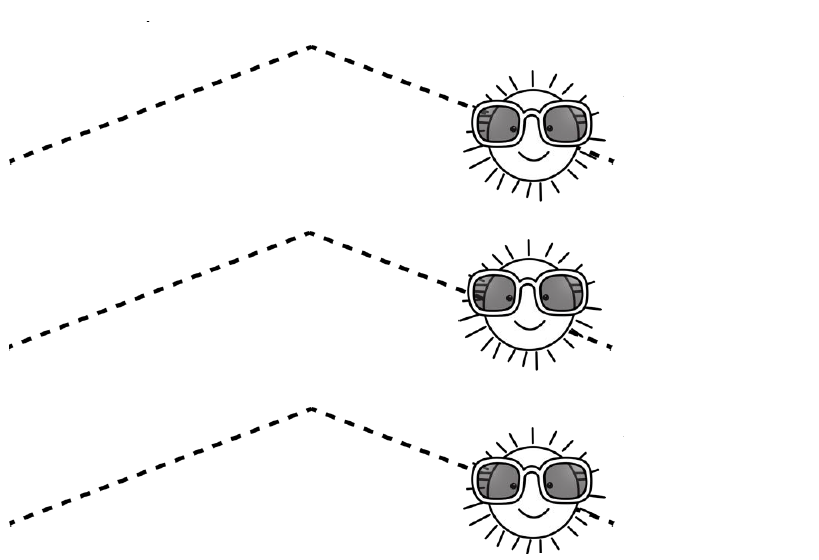 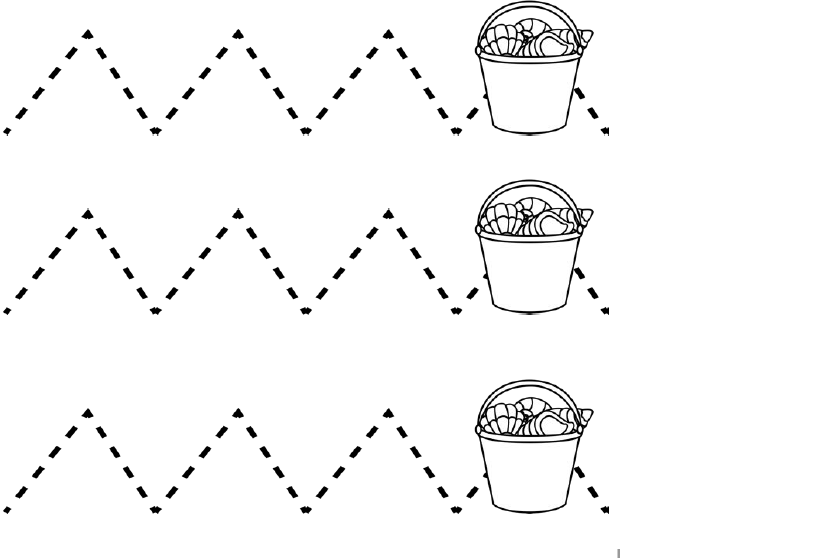 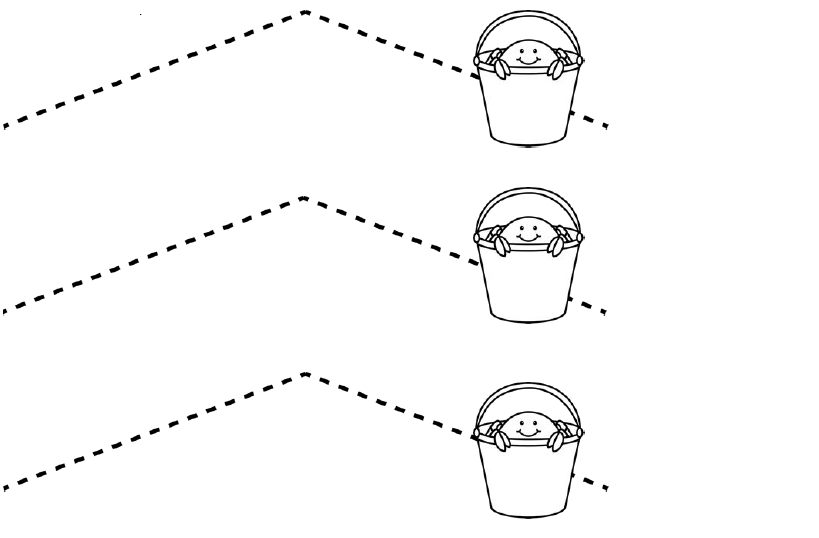 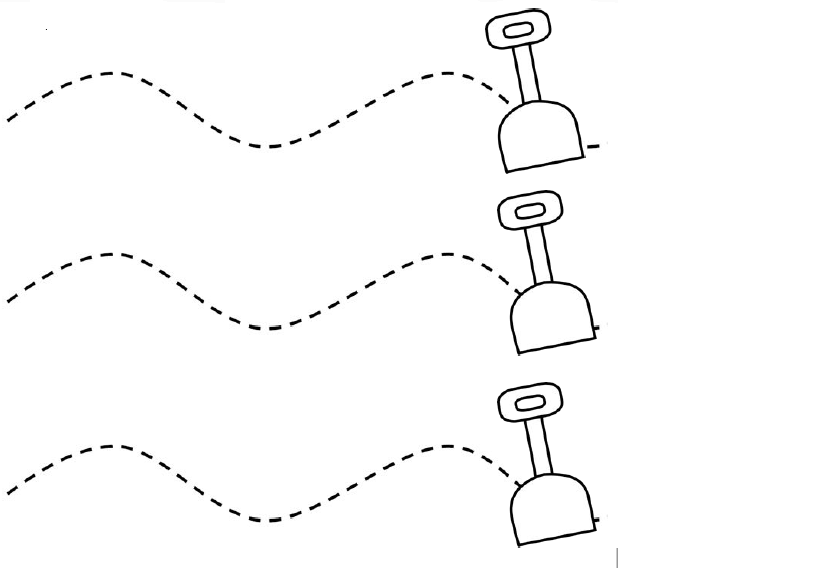 